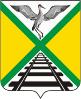 СОВЕТ МУНИЦИПАЛЬНОГО РАЙОНА«ЗАБАЙКАЛЬСКИЙ РАЙОН»РЕШЕНИЕп.г.т. Забайкальск  27 апреля 2022 года                                                                                    № 95   О награждении Благодарственным письмом Совета муниципального района  «Забайкальский район»      В соответствии с  Положением о   Почетной грамоте и Благодарственном письме Совета муниципального района «Забайкальский район», утвержденным решением  Совета муниципального района «Забайкальский район» от 22 октября 2010 года № 146,  на основании представленного  ходатайства от начальника 18 ПСЧ 1ПСО ФПС ГПС ГУ МЧС России по Забайкальскому краю,  руководствуясь статьей 24 Устава муниципального  района «Забайкальский район», Совет муниципального района  «Забайкальский район» решил:    1.Наградить Благодарственным письмом Совета муниципального района «Забайкальский район» в связи с профессиональным праздником 373-й годовщиной со дня образования пожарной охраны России, следующих работников 18 ПСЧ 1ПСО ФПС ГПС Главного управления МЧС России по Забайкальскому краю:    1.1.Удаева Бадму Владимировича – командира отделения18 ПСЧ 1ПСО ФПС ГПС Главного управления МЧС России по Забайкальскому краю за многолетний добросовестный труд  и в связи  с профессиональным праздником 373-й годовщиной со дня образования пожарной охраны России.   1.2.Столова Дмитрия Борисовича – командира отделения18 ПСЧ 1ПСО ФПС ГПС Главного управления МЧС России по Забайкальскому краю за многолетний добросовестный труд  и в связи  с профессиональным праздником 373-й годовщиной со дня образования пожарной охраны России.  1.3.Арьянову Валерию Валерьевну – диспетчера отделения18 ПСЧ 1ПСО ФПС ГПС Главного управления МЧС России по Забайкальскому краю  за многолетний добросовестный труд  и  в связи  с профессиональным праздником 373-й годовщиной со дня образования пожарной охраны России.2. Настоящее решение вступает в силу на следующий день после официального опубликования (обнародования).          3. Опубликовать (обнародовать) настоящее решение в порядке, установленном Уставом муниципального района «Забайкальский район» и разместить на официальном сайте муниципального района «Забайкальский район» в информационно-телекоммуникационной сети «Интернет» www.zabaikalskadm.ruПредседатель Совета муниципального района«Забайкальский район»                                                                     А.М.Эпов